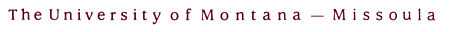 Senate Review and Recommendation                           
School of Extended and Lifelong Learning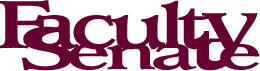 A.  Written Report SummaryPurpose:  This is the first review of the Osher Lifelong Learning Institute at the University of Montana (MOLLI).  MOLLI was started in 2005 and offers an array of educational and social opportunities that promote the lifelong learning and personal growth of individuals through a diverse collection of noncredit short courses, special member events, lectures, and community activities.Objectives:   MOLLI’s primary objective is to broadly collaborate with campus and community partners to develop and support educational opportunities for non-traditional and returning adult students.Anticipated Activities:During AY 2015-2016, MOLLI delivered 64 courses during fall, winter, spring, and summer of and served 2,770 members. In 2014 MOLLI received a  $1 million endowment based on the quality of programs offered, maintaining a minimum of 1,000 annual memberships, and a successful and sustaining fund raising initiative. MOLLI members were also offered special events throughout the year such as “Behind the Scenes at the Symphony: Pictures at an Exhibition,” “Ming Yan Cui --- Dancing in China during the Cultural Revolution,” as well as others. Special Member Events are one of the benefits of being a MOLLI member. The market value of the Osher Endowment as of July 1, 2016 is $2,276,435.Other organizations involved:  The Bernard Osher Foundation.Reporting line:  SELL reports to the Provost and Vice president of Academic Affairs. Relationships with institutional mission and contribution to academic programs: MOLLI connects the campus with the community to deliver educational programs for non-traditional and returning adult students. Similar Programs:  There are a number of programs similar to MOLLI within the state of Montana and regionally. 8.	Budget:  MOLLI is 100% self-supporting as of July 1, 2016. Need and cost for new faculty (next five years):  Staffing levels are projected to remain stable over the next five years 10.	 Need for other personnel: See above.11. University resources – use and anticipated needs (next five years):  MOLLI does not anticipate any other computing, facility, or space needs at this time. 12. Library: MOLLI works collaboratively with the Mansfield Library to provide resource access for online, distance, and nontraditional students. They do not anticipate any other computing, facility, or space needs at this time.B. Review and Approval Process
The Faculty Senate through its Chair, who in turn shall distribute it to  and other committees, and approve or disapprove the proposal by a vote of the Senate.
1. Review in terms of Scope as stated in academic policy 100.0
To provide instruction, scholarship, or service to the University, state or world by: (1) focusing attention on an area of strength and/or addressing a critical issue, or (2) facilitating collaborative, multi-disciplinary endeavors to combine resources from several programs or institutions to address issues of common interest.MOLLI satisfies all of these criteria.  2. Review in terms of the University’s mission.The University of Montana pursues academic excellence as demonstrated by the quality of curriculum and instruction, student performance, and faculty professional accomplishments. The University accomplishes this mission, in part, by providing unique educational experiences through the integration of the liberal arts, graduate study, and professional training with international and interdisciplinary emphases. The University also educates competent and humane professionals and informed, ethical, and engaged citizens of local and global communities; and provides basic and applied research, technology transfer, cultural outreach, and service benefiting the local community, region, State, nation and the world.
External reviewer Dr. Deb Gearhart states that MOLLI is a strong unit within the School of Extended and LifeLong Learning (SELL). 3. Does /Faculty Senate consider this center controversial? No.4. Is the relationship with academic units beneficial?Yes.  5. Is the program revenue neutral or does it consume more resources than it generates? If so, is the use of University resources justified?MOLLI is 100% self-supported.6. Is the entity making progress toward objectives? Yes, its activities and events are in keeping with the objectives set forth in the objectives and mission statement.
7. Recommendation:ECOS recommends that MOLLI be continued. 
8. Justification:MOLLI should receive continued support from UM and the state because it provides educational programs for non-traditional and returning adult students.